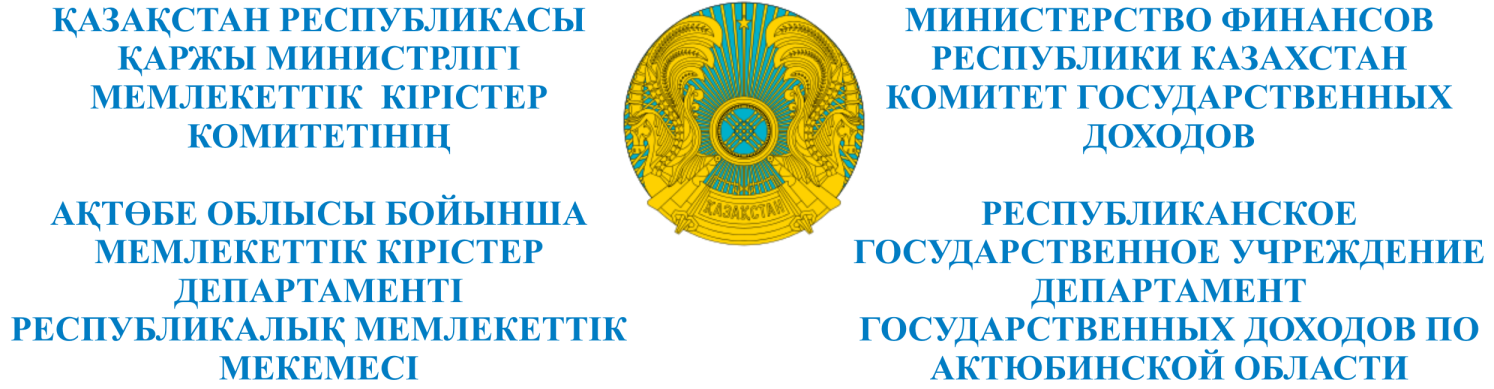 _________________________________________________________________________________        БҰЙРЫҚ                                                                                       ПРИКАЗ           «15» мая 2017 ж.                                                                              №___216_____                      Ақтөбе қаласы                                                                                                   город Актобе      О назначении реабилитационного управляющего В соответствии с подпунктом 12, пункта 2, статьи 75 Закона Республики Казахстан  от 7 марта 2014 года «О реабилитации и банкротстве», ПРИКАЗЫВАЮ:Назначить реабилитационным управляющим товарищества с ограниченной ответственностью «Атаба Вест» Кокаманова Ардак Елегеновича, БИН 070540011411.  Возложить на Кокаманова Ардак Елегеновича исполнение обязанностей реабилитационного управляющего в соответствии с требованиями законодательства Республики Казахстан о реабилитации и банкротстве. Реабилитационному управляющему Кокаманову Ардак Елегеновичу обеспечить выполнение требований законодательства Республики Казахстан о реабилитации и банкротстве.4. Контроль за исполнением настоящего приказа возложить на руководителя Управления по работе с задолженностью Нагиметову Айгуль Ермековну.Основание: протокольное решение собрания кредиторов товарищества с ограниченной ответственностью «Атаба Вест»  от 23 февраля 2017 года.Руководитель                                                                           Т. Мамаев